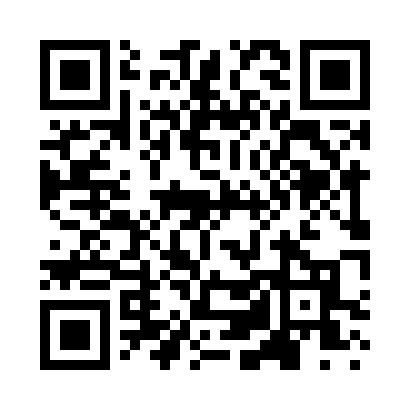 Prayer times for Benet Lake, Wisconsin, USAWed 1 May 2024 - Fri 31 May 2024High Latitude Method: Angle Based RulePrayer Calculation Method: Islamic Society of North AmericaAsar Calculation Method: ShafiPrayer times provided by https://www.salahtimes.comDateDayFajrSunriseDhuhrAsrMaghribIsha1Wed4:185:4612:494:437:539:222Thu4:165:4512:494:437:549:233Fri4:145:4412:494:447:559:254Sat4:125:4212:494:447:569:275Sun4:115:4112:494:447:579:286Mon4:095:4012:494:457:589:307Tue4:075:3912:494:458:009:318Wed4:065:3812:494:458:019:339Thu4:045:3612:494:468:029:3410Fri4:035:3512:494:468:039:3611Sat4:015:3412:494:468:049:3712Sun3:595:3312:494:478:059:3913Mon3:585:3212:494:478:069:4014Tue3:565:3112:494:478:079:4215Wed3:555:3012:494:488:089:4316Thu3:545:2912:494:488:099:4517Fri3:525:2812:494:488:109:4618Sat3:515:2712:494:498:119:4819Sun3:495:2612:494:498:129:4920Mon3:485:2512:494:498:139:5121Tue3:475:2412:494:508:149:5222Wed3:465:2412:494:508:159:5323Thu3:445:2312:494:508:169:5524Fri3:435:2212:494:508:179:5625Sat3:425:2112:494:518:189:5726Sun3:415:2112:494:518:199:5927Mon3:405:2012:504:518:1910:0028Tue3:395:1912:504:528:2010:0129Wed3:385:1912:504:528:2110:0230Thu3:375:1812:504:528:2210:0431Fri3:365:1812:504:538:2310:05